LEBENSLAUFPauliina Linnosaari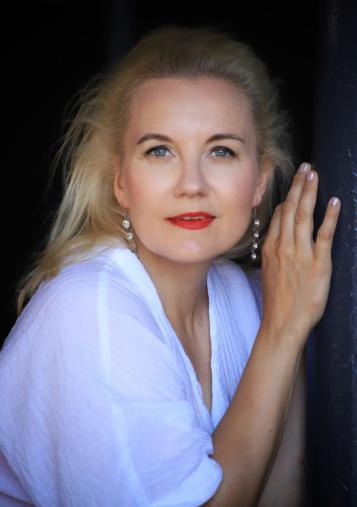 SOPRANIOA Management / Kalle Koiso-Kanttila +49 176 2400 8199 ioa-management.comFAMILIENNAME: LinnosaariVORNAME: PauliinaGEBURTSDATUM: 14.05.1979ANSCHRIFT: St. Johanner Markt 31, 66111 SaarbrückenHANDY: 00358 40 841 9822EMAIL: pauliina.linnosaari@gmail.comROLLEN:	Ensemblemitglied des Saarländischen Staatstheaters mit folgenden Partien:2017/18	Mathilde (Guillaume Tell), Mimì, Salome2018/19	Marietta/Marie (Die tote Stadt), Médée, Marschallin2019/20	Hanna Glawari, Mimì2020/21	Leonora (Il Trovatore)2021/22	Ariadne auf Naxos, Liù, MicaëlaANDERE GESUNGENE PARTIEN:Elektra: 4. Magd, Micaëla, Parsifal: 1. Blume (concertante), Die Nase: Praskovja Osipovna, Die Meistersinger von Nürnberg: Eva (cover FNO), Freia, Fiordiligi, Donna Elvira, Aleksis Kivi: Hilda (Rautavaara), Kung Karls jakt: Leonora (Pacius).Gastierungen:2016Senta / Finnische Nationaloper2018Chrysothemis / Theater Basel2018Desdemona / Savonlinna Oper Festspiel2019Leonore (Fidelio) / Theater Chemnitz2022Salome / Badisches Staatstheater KarlsruheWETTBEWERBE:2016Internationaler Gerda Lissner Gesangswettbewerb Wagner Division, Förderpreis2009Internationaler Klaudia Taev Gesangswettbewerb, 3. Preis2008Kangasniemi Gesangswettbewerb, GewinnerAUSBILDUNG:2011 - 2012Indiana University, Jacobs School of Music, Kurse im Performer Diploma, USA2010Lyric Opera Studio Weimar, Deutschland2008 - 2010Stipendiatin der Matti Salminen Fonds bei der Finnische Nationaloper in Helsinki2007 - 2010Metropolia University of Applied Sciences, Finnland2007Master of Music, Sibelius-Akademie, FinnlandSTIPENDIEN:2017Stockholm Culture Award2016 und 2012  Finnischer Kultur Fonds2016 und 2012  Finnischer Kultur Fonds2016 und 2011  Finnische Nationaloper Stützenfonds2016 und 2011  Finnische Nationaloper Stützenfonds2015 und 2011Wihuri Fonds2011Indiana University, Jacobs School of Music, Indiana, USA2010Matti Salminen Fonds, und Finnische Wagner Gesellschaft